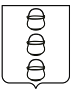 ГЛАВА
ГОРОДСКОГО ОКРУГА КОТЕЛЬНИКИ
МОСКОВСКОЙ ОБЛАСТИПОСТАНОВЛЕНИЕ23.06.2023  № 620-ПГ г. КотельникиО внесении изменений в постановление главы городского округа Котельники Московской области от 28.10.2022 № 1148-ПГ «Об утверждении муниципальной программы «Развитие институтов гражданского общества, повышение эффективности местного самоуправления и реализации молодежной политики»Руководствуясь статьей 179 Бюджетного кодекса Российской Федерации, Федеральным законом от 06.10.2003 № 131-ФЗ «Об общих принципах организации местного самоуправления в Российской Федерации» и постановлением главы городского округа Котельники Московской области от 24.12.2021 № 1351-ПГ                «Об утверждении Порядка разработки и реализации муниципальных программ городского округа Котельники Московской области», постановляю: 1. Внести в муниципальную программу городского округа Котельники Московской области «Развитие институтов гражданского общества, повышение эффективности местного самоуправления и реализации молодежной политики», утвержденную постановлением главы городского округа Котельники Московской области от 28.10.2022 № 1148-ПГ «Об утверждении муниципальной программы «Развитие институтов гражданского общества, повышение эффективности местного самоуправления и реализации молодежной политики» (с изменениями, внесенными постановлением главы городского округа Котельники Московской области от 02.06.2023 № 556-ПГ), следующие изменения:1.1. Пункт 1 «Паспорт муниципальной программы Московской области «Развитие институтов гражданского общества, повышение эффективности местного самоуправления и реализации молодежной политики» изложить в новой редакции (приложение 1).	1.2. Пункт 12.1 «Перечень мероприятий подпрограммы 6 «Обеспечивающая подпрограмма»» изложить в новой редакции (приложение 2).2. Отделу информационного обеспечения управления внутренней политики муниципальному казенному учреждению «Развитие Котельники» обеспечить официальное опубликование настоящего постановления на интернет - портале городского округа Котельники Московской области в сети «Интернет».3. Ответственным за исполнение настоящего постановления назначить консультанта отдела информационного обеспечения управления внутренней политики муниципального казенного учреждения «Развитие Котельники» Пиманову С.В.4. Контроль за исполнением настоящего постановления возложить                      на заместителя главы администрации городского округа Котельники Московской области Яковлева С.В.Глава городского округаКотельники Московской области						    С.А. ЖигалкинПриложение 1к постановлению главы городского округа Котельники Московской областиот 23.06.2023 №  620-ПГ1. Паспортмуниципальной программы Московской области «Развитие институтов гражданского общества, повышение эффективностиместного самоуправления и реализации молодежной политики»Приложение 2к постановлению главы городского округаКотельники Московской областиот 23.06.2023  №  620-ПГ12.1 Перечень мероприятий подпрограммы 6 «Обеспечивающая подпрограмма»Начальник административного управления                                                                  М.В. НезнаеваКоординатор муниципальной программыЗаместитель главы администрации городского округа Котельники Московской области Яковлев С.В.Заместитель главы администрации городского округа Котельники Московской области Яковлев С.В.Заместитель главы администрации городского округа Котельники Московской области Яковлев С.В.Заместитель главы администрации городского округа Котельники Московской области Яковлев С.В.Заместитель главы администрации городского округа Котельники Московской области Яковлев С.В.Заместитель главы администрации городского округа Котельники Московской области Яковлев С.В.Муниципальный заказчик программыАдминистрация городского округа Котельники Московской областиАдминистрация городского округа Котельники Московской областиАдминистрация городского округа Котельники Московской областиАдминистрация городского округа Котельники Московской областиАдминистрация городского округа Котельники Московской областиАдминистрация городского округа Котельники Московской областиЦели муниципальной программы1. Обеспечение открытости и прозрачности деятельности органов муниципальной власти Московской области и органов местного самоуправления муниципальных образований Московской области путем размещения информационных материалов о деятельности органов муниципальной власти Московской области и органов местного самоуправления муниципальных образований Московской области2. Проведение мероприятий, направленных на укрепление национального согласия, общероссийской гражданской идентичности и единства многонационального народа Московской области (российской нации), обеспечение политической и социальной стабильности, развитие демократических институтов, воспитания гармоничных, всесторонне развитых, патриотичных и социально ответственных граждан, способных к успешной социализации и эффективной самореализации.3. Повышение уровня удовлетворенности населения деятельностью органов местного самоуправления городского округа Московской области.4. Создание условий для гражданского и патриотического воспитания молодежи, поддержку молодежных инициатив, вовлечение подрастающего поколения в научно-техническую и творческую деятельность, поддержку молодежных предпринимательских инициатив, совершенствование методов и форм работы с молодежью. Увеличение доли граждан, вовлеченных в участие в патриотических и социально-значимых мероприятиях. 5. Создание условий для развития и поддержки добровольчества (волонтерства) как ключевого элемента социальной ответственности развитого гражданского общества, увеличение доли граждан, вовлеченных в участие в добровольчестве (волонтерстве)1. Обеспечение открытости и прозрачности деятельности органов муниципальной власти Московской области и органов местного самоуправления муниципальных образований Московской области путем размещения информационных материалов о деятельности органов муниципальной власти Московской области и органов местного самоуправления муниципальных образований Московской области2. Проведение мероприятий, направленных на укрепление национального согласия, общероссийской гражданской идентичности и единства многонационального народа Московской области (российской нации), обеспечение политической и социальной стабильности, развитие демократических институтов, воспитания гармоничных, всесторонне развитых, патриотичных и социально ответственных граждан, способных к успешной социализации и эффективной самореализации.3. Повышение уровня удовлетворенности населения деятельностью органов местного самоуправления городского округа Московской области.4. Создание условий для гражданского и патриотического воспитания молодежи, поддержку молодежных инициатив, вовлечение подрастающего поколения в научно-техническую и творческую деятельность, поддержку молодежных предпринимательских инициатив, совершенствование методов и форм работы с молодежью. Увеличение доли граждан, вовлеченных в участие в патриотических и социально-значимых мероприятиях. 5. Создание условий для развития и поддержки добровольчества (волонтерства) как ключевого элемента социальной ответственности развитого гражданского общества, увеличение доли граждан, вовлеченных в участие в добровольчестве (волонтерстве)1. Обеспечение открытости и прозрачности деятельности органов муниципальной власти Московской области и органов местного самоуправления муниципальных образований Московской области путем размещения информационных материалов о деятельности органов муниципальной власти Московской области и органов местного самоуправления муниципальных образований Московской области2. Проведение мероприятий, направленных на укрепление национального согласия, общероссийской гражданской идентичности и единства многонационального народа Московской области (российской нации), обеспечение политической и социальной стабильности, развитие демократических институтов, воспитания гармоничных, всесторонне развитых, патриотичных и социально ответственных граждан, способных к успешной социализации и эффективной самореализации.3. Повышение уровня удовлетворенности населения деятельностью органов местного самоуправления городского округа Московской области.4. Создание условий для гражданского и патриотического воспитания молодежи, поддержку молодежных инициатив, вовлечение подрастающего поколения в научно-техническую и творческую деятельность, поддержку молодежных предпринимательских инициатив, совершенствование методов и форм работы с молодежью. Увеличение доли граждан, вовлеченных в участие в патриотических и социально-значимых мероприятиях. 5. Создание условий для развития и поддержки добровольчества (волонтерства) как ключевого элемента социальной ответственности развитого гражданского общества, увеличение доли граждан, вовлеченных в участие в добровольчестве (волонтерстве)1. Обеспечение открытости и прозрачности деятельности органов муниципальной власти Московской области и органов местного самоуправления муниципальных образований Московской области путем размещения информационных материалов о деятельности органов муниципальной власти Московской области и органов местного самоуправления муниципальных образований Московской области2. Проведение мероприятий, направленных на укрепление национального согласия, общероссийской гражданской идентичности и единства многонационального народа Московской области (российской нации), обеспечение политической и социальной стабильности, развитие демократических институтов, воспитания гармоничных, всесторонне развитых, патриотичных и социально ответственных граждан, способных к успешной социализации и эффективной самореализации.3. Повышение уровня удовлетворенности населения деятельностью органов местного самоуправления городского округа Московской области.4. Создание условий для гражданского и патриотического воспитания молодежи, поддержку молодежных инициатив, вовлечение подрастающего поколения в научно-техническую и творческую деятельность, поддержку молодежных предпринимательских инициатив, совершенствование методов и форм работы с молодежью. Увеличение доли граждан, вовлеченных в участие в патриотических и социально-значимых мероприятиях. 5. Создание условий для развития и поддержки добровольчества (волонтерства) как ключевого элемента социальной ответственности развитого гражданского общества, увеличение доли граждан, вовлеченных в участие в добровольчестве (волонтерстве)1. Обеспечение открытости и прозрачности деятельности органов муниципальной власти Московской области и органов местного самоуправления муниципальных образований Московской области путем размещения информационных материалов о деятельности органов муниципальной власти Московской области и органов местного самоуправления муниципальных образований Московской области2. Проведение мероприятий, направленных на укрепление национального согласия, общероссийской гражданской идентичности и единства многонационального народа Московской области (российской нации), обеспечение политической и социальной стабильности, развитие демократических институтов, воспитания гармоничных, всесторонне развитых, патриотичных и социально ответственных граждан, способных к успешной социализации и эффективной самореализации.3. Повышение уровня удовлетворенности населения деятельностью органов местного самоуправления городского округа Московской области.4. Создание условий для гражданского и патриотического воспитания молодежи, поддержку молодежных инициатив, вовлечение подрастающего поколения в научно-техническую и творческую деятельность, поддержку молодежных предпринимательских инициатив, совершенствование методов и форм работы с молодежью. Увеличение доли граждан, вовлеченных в участие в патриотических и социально-значимых мероприятиях. 5. Создание условий для развития и поддержки добровольчества (волонтерства) как ключевого элемента социальной ответственности развитого гражданского общества, увеличение доли граждан, вовлеченных в участие в добровольчестве (волонтерстве)1. Обеспечение открытости и прозрачности деятельности органов муниципальной власти Московской области и органов местного самоуправления муниципальных образований Московской области путем размещения информационных материалов о деятельности органов муниципальной власти Московской области и органов местного самоуправления муниципальных образований Московской области2. Проведение мероприятий, направленных на укрепление национального согласия, общероссийской гражданской идентичности и единства многонационального народа Московской области (российской нации), обеспечение политической и социальной стабильности, развитие демократических институтов, воспитания гармоничных, всесторонне развитых, патриотичных и социально ответственных граждан, способных к успешной социализации и эффективной самореализации.3. Повышение уровня удовлетворенности населения деятельностью органов местного самоуправления городского округа Московской области.4. Создание условий для гражданского и патриотического воспитания молодежи, поддержку молодежных инициатив, вовлечение подрастающего поколения в научно-техническую и творческую деятельность, поддержку молодежных предпринимательских инициатив, совершенствование методов и форм работы с молодежью. Увеличение доли граждан, вовлеченных в участие в патриотических и социально-значимых мероприятиях. 5. Создание условий для развития и поддержки добровольчества (волонтерства) как ключевого элемента социальной ответственности развитого гражданского общества, увеличение доли граждан, вовлеченных в участие в добровольчестве (волонтерстве)Перечень подпрограммМуниципальный заказчик программы:Муниципальный заказчик программы:Муниципальный заказчик программы:Муниципальный заказчик программы:Муниципальный заказчик программы:Муниципальный заказчик программы:Подпрограмма 1. «Развитие системы информирования населения о деятельности органов местного самоуправления городских округов Московской области, создание доступной современной медиасреды»Администрация городского округа Котельники Московской областиАдминистрация городского округа Котельники Московской областиАдминистрация городского округа Котельники Московской областиАдминистрация городского округа Котельники Московской областиАдминистрация городского округа Котельники Московской областиАдминистрация городского округа Котельники Московской областиПодпрограмма 2. «Мир и согласие. Новые возможности»Администрация городского округа Котельники Московской областиАдминистрация городского округа Котельники Московской областиАдминистрация городского округа Котельники Московской областиАдминистрация городского округа Котельники Московской областиАдминистрация городского округа Котельники Московской областиАдминистрация городского округа Котельники Московской областиПодпрограмма 3. «Эффективное местное самоуправление»  Администрация городского округа Котельники Московской областиАдминистрация городского округа Котельники Московской областиАдминистрация городского округа Котельники Московской областиАдминистрация городского округа Котельники Московской областиАдминистрация городского округа Котельники Московской областиАдминистрация городского округа Котельники Московской областиПодпрограмма 4. «Молодежь Подмосковья» Администрация городского округа Котельники Московской областиАдминистрация городского округа Котельники Московской областиАдминистрация городского округа Котельники Московской областиАдминистрация городского округа Котельники Московской областиАдминистрация городского округа Котельники Московской областиАдминистрация городского округа Котельники Московской областиПодпрограмма 5. Развитие добровольчества (волонтерства) в городском округе Московской областиАдминистрация городского округа Котельники Московской областиАдминистрация городского округа Котельники Московской областиАдминистрация городского округа Котельники Московской областиАдминистрация городского округа Котельники Московской областиАдминистрация городского округа Котельники Московской областиАдминистрация городского округа Котельники Московской областиПодпрограмма 6. «Обеспечивающая подпрограмма»Администрация городского округа Котельники Московской областиАдминистрация городского округа Котельники Московской областиАдминистрация городского округа Котельники Московской областиАдминистрация городского округа Котельники Московской областиАдминистрация городского округа Котельники Московской областиАдминистрация городского округа Котельники Московской областиКраткая характеристика подпрограмм1. Подпрограмма 1. «Развитие системы информирования населения о деятельности органов местного самоуправления городских округов Московской области, создание доступной современной медиасреды» направлена на обеспечение населения муниципального образования информацией о деятельности органов местного самоуправления Московской области, социально-экономических и общественных процессах, происходящих на территории городского округа, создание доступной современной медиасреды. В ходе реализации мероприятий подпрограммы планируется организовать размещение информации, направленной на привлечение внимания населения к актуальным проблемам, и формирование положительного имиджа городского округа, как социально ориентированного муниципалитета, комфортного для жизни и ведения предпринимательской деятельности, а также на создание общего рекламного пространства на территории Московской области путем увеличения доли соответствия фактических мест установки рекламных конструкций утвержденным схемам размещения рекламных конструкций на территории муниципальных образований Московской области1. Подпрограмма 1. «Развитие системы информирования населения о деятельности органов местного самоуправления городских округов Московской области, создание доступной современной медиасреды» направлена на обеспечение населения муниципального образования информацией о деятельности органов местного самоуправления Московской области, социально-экономических и общественных процессах, происходящих на территории городского округа, создание доступной современной медиасреды. В ходе реализации мероприятий подпрограммы планируется организовать размещение информации, направленной на привлечение внимания населения к актуальным проблемам, и формирование положительного имиджа городского округа, как социально ориентированного муниципалитета, комфортного для жизни и ведения предпринимательской деятельности, а также на создание общего рекламного пространства на территории Московской области путем увеличения доли соответствия фактических мест установки рекламных конструкций утвержденным схемам размещения рекламных конструкций на территории муниципальных образований Московской области1. Подпрограмма 1. «Развитие системы информирования населения о деятельности органов местного самоуправления городских округов Московской области, создание доступной современной медиасреды» направлена на обеспечение населения муниципального образования информацией о деятельности органов местного самоуправления Московской области, социально-экономических и общественных процессах, происходящих на территории городского округа, создание доступной современной медиасреды. В ходе реализации мероприятий подпрограммы планируется организовать размещение информации, направленной на привлечение внимания населения к актуальным проблемам, и формирование положительного имиджа городского округа, как социально ориентированного муниципалитета, комфортного для жизни и ведения предпринимательской деятельности, а также на создание общего рекламного пространства на территории Московской области путем увеличения доли соответствия фактических мест установки рекламных конструкций утвержденным схемам размещения рекламных конструкций на территории муниципальных образований Московской области1. Подпрограмма 1. «Развитие системы информирования населения о деятельности органов местного самоуправления городских округов Московской области, создание доступной современной медиасреды» направлена на обеспечение населения муниципального образования информацией о деятельности органов местного самоуправления Московской области, социально-экономических и общественных процессах, происходящих на территории городского округа, создание доступной современной медиасреды. В ходе реализации мероприятий подпрограммы планируется организовать размещение информации, направленной на привлечение внимания населения к актуальным проблемам, и формирование положительного имиджа городского округа, как социально ориентированного муниципалитета, комфортного для жизни и ведения предпринимательской деятельности, а также на создание общего рекламного пространства на территории Московской области путем увеличения доли соответствия фактических мест установки рекламных конструкций утвержденным схемам размещения рекламных конструкций на территории муниципальных образований Московской области1. Подпрограмма 1. «Развитие системы информирования населения о деятельности органов местного самоуправления городских округов Московской области, создание доступной современной медиасреды» направлена на обеспечение населения муниципального образования информацией о деятельности органов местного самоуправления Московской области, социально-экономических и общественных процессах, происходящих на территории городского округа, создание доступной современной медиасреды. В ходе реализации мероприятий подпрограммы планируется организовать размещение информации, направленной на привлечение внимания населения к актуальным проблемам, и формирование положительного имиджа городского округа, как социально ориентированного муниципалитета, комфортного для жизни и ведения предпринимательской деятельности, а также на создание общего рекламного пространства на территории Московской области путем увеличения доли соответствия фактических мест установки рекламных конструкций утвержденным схемам размещения рекламных конструкций на территории муниципальных образований Московской области1. Подпрограмма 1. «Развитие системы информирования населения о деятельности органов местного самоуправления городских округов Московской области, создание доступной современной медиасреды» направлена на обеспечение населения муниципального образования информацией о деятельности органов местного самоуправления Московской области, социально-экономических и общественных процессах, происходящих на территории городского округа, создание доступной современной медиасреды. В ходе реализации мероприятий подпрограммы планируется организовать размещение информации, направленной на привлечение внимания населения к актуальным проблемам, и формирование положительного имиджа городского округа, как социально ориентированного муниципалитета, комфортного для жизни и ведения предпринимательской деятельности, а также на создание общего рекламного пространства на территории Московской области путем увеличения доли соответствия фактических мест установки рекламных конструкций утвержденным схемам размещения рекламных конструкций на территории муниципальных образований Московской областиКраткая характеристика подпрограмм2. Подпрограмма 2. «Мир и согласие. Новые возможности» направлена на повышение эффективности взаимодействия и поддержки институтов гражданского общества, укрепление межнационального и межконфессионального мира и согласия на территории муниципальных образований Московской области, поощрение лучших работников за достижения в сфере профессиональной деятельности2. Подпрограмма 2. «Мир и согласие. Новые возможности» направлена на повышение эффективности взаимодействия и поддержки институтов гражданского общества, укрепление межнационального и межконфессионального мира и согласия на территории муниципальных образований Московской области, поощрение лучших работников за достижения в сфере профессиональной деятельности2. Подпрограмма 2. «Мир и согласие. Новые возможности» направлена на повышение эффективности взаимодействия и поддержки институтов гражданского общества, укрепление межнационального и межконфессионального мира и согласия на территории муниципальных образований Московской области, поощрение лучших работников за достижения в сфере профессиональной деятельности2. Подпрограмма 2. «Мир и согласие. Новые возможности» направлена на повышение эффективности взаимодействия и поддержки институтов гражданского общества, укрепление межнационального и межконфессионального мира и согласия на территории муниципальных образований Московской области, поощрение лучших работников за достижения в сфере профессиональной деятельности2. Подпрограмма 2. «Мир и согласие. Новые возможности» направлена на повышение эффективности взаимодействия и поддержки институтов гражданского общества, укрепление межнационального и межконфессионального мира и согласия на территории муниципальных образований Московской области, поощрение лучших работников за достижения в сфере профессиональной деятельности2. Подпрограмма 2. «Мир и согласие. Новые возможности» направлена на повышение эффективности взаимодействия и поддержки институтов гражданского общества, укрепление межнационального и межконфессионального мира и согласия на территории муниципальных образований Московской области, поощрение лучших работников за достижения в сфере профессиональной деятельностиКраткая характеристика подпрограмм3. Подпрограмма 3. «Эффективное местное самоуправление» направлена на определение уровня удовлетворенности населения деятельностью органов местного самоуправления муниципальных образований Московской области3. Подпрограмма 3. «Эффективное местное самоуправление» направлена на определение уровня удовлетворенности населения деятельностью органов местного самоуправления муниципальных образований Московской области3. Подпрограмма 3. «Эффективное местное самоуправление» направлена на определение уровня удовлетворенности населения деятельностью органов местного самоуправления муниципальных образований Московской области3. Подпрограмма 3. «Эффективное местное самоуправление» направлена на определение уровня удовлетворенности населения деятельностью органов местного самоуправления муниципальных образований Московской области3. Подпрограмма 3. «Эффективное местное самоуправление» направлена на определение уровня удовлетворенности населения деятельностью органов местного самоуправления муниципальных образований Московской области3. Подпрограмма 3. «Эффективное местное самоуправление» направлена на определение уровня удовлетворенности населения деятельностью органов местного самоуправления муниципальных образований Московской областиКраткая характеристика подпрограмм4. Подпрограмма 4. «Молодежь Подмосковья» направлена на создание условий для гражданского и патриотического воспитания молодежи, поддержку молодежных инициатив, вовлечение подрастающего поколения в научно-техническую и творческую деятельность, поддержку молодежных предпринимательских инициатив и совершенствование методов и форм работы с молодежью4. Подпрограмма 4. «Молодежь Подмосковья» направлена на создание условий для гражданского и патриотического воспитания молодежи, поддержку молодежных инициатив, вовлечение подрастающего поколения в научно-техническую и творческую деятельность, поддержку молодежных предпринимательских инициатив и совершенствование методов и форм работы с молодежью4. Подпрограмма 4. «Молодежь Подмосковья» направлена на создание условий для гражданского и патриотического воспитания молодежи, поддержку молодежных инициатив, вовлечение подрастающего поколения в научно-техническую и творческую деятельность, поддержку молодежных предпринимательских инициатив и совершенствование методов и форм работы с молодежью4. Подпрограмма 4. «Молодежь Подмосковья» направлена на создание условий для гражданского и патриотического воспитания молодежи, поддержку молодежных инициатив, вовлечение подрастающего поколения в научно-техническую и творческую деятельность, поддержку молодежных предпринимательских инициатив и совершенствование методов и форм работы с молодежью4. Подпрограмма 4. «Молодежь Подмосковья» направлена на создание условий для гражданского и патриотического воспитания молодежи, поддержку молодежных инициатив, вовлечение подрастающего поколения в научно-техническую и творческую деятельность, поддержку молодежных предпринимательских инициатив и совершенствование методов и форм работы с молодежью4. Подпрограмма 4. «Молодежь Подмосковья» направлена на создание условий для гражданского и патриотического воспитания молодежи, поддержку молодежных инициатив, вовлечение подрастающего поколения в научно-техническую и творческую деятельность, поддержку молодежных предпринимательских инициатив и совершенствование методов и форм работы с молодежьюКраткая характеристика подпрограмм5.Подпрограмма 5. «Развитие добровольчества (волонтерства) в городском округе Московской области» направлена на содействие развитию и распространению добровольческой (волонтерской) деятельности в городском округе Московской области5.Подпрограмма 5. «Развитие добровольчества (волонтерства) в городском округе Московской области» направлена на содействие развитию и распространению добровольческой (волонтерской) деятельности в городском округе Московской области5.Подпрограмма 5. «Развитие добровольчества (волонтерства) в городском округе Московской области» направлена на содействие развитию и распространению добровольческой (волонтерской) деятельности в городском округе Московской области5.Подпрограмма 5. «Развитие добровольчества (волонтерства) в городском округе Московской области» направлена на содействие развитию и распространению добровольческой (волонтерской) деятельности в городском округе Московской области5.Подпрограмма 5. «Развитие добровольчества (волонтерства) в городском округе Московской области» направлена на содействие развитию и распространению добровольческой (волонтерской) деятельности в городском округе Московской области5.Подпрограмма 5. «Развитие добровольчества (волонтерства) в городском округе Московской области» направлена на содействие развитию и распространению добровольческой (волонтерской) деятельности в городском округе Московской областиКраткая характеристика подпрограмм6. Подпрограмма 6. «Обеспечивающая подпрограмма» направлена на обеспечение эффективного функционирования органов муниципальных образований Московской области при реализации полномочий»6. Подпрограмма 6. «Обеспечивающая подпрограмма» направлена на обеспечение эффективного функционирования органов муниципальных образований Московской области при реализации полномочий»6. Подпрограмма 6. «Обеспечивающая подпрограмма» направлена на обеспечение эффективного функционирования органов муниципальных образований Московской области при реализации полномочий»6. Подпрограмма 6. «Обеспечивающая подпрограмма» направлена на обеспечение эффективного функционирования органов муниципальных образований Московской области при реализации полномочий»6. Подпрограмма 6. «Обеспечивающая подпрограмма» направлена на обеспечение эффективного функционирования органов муниципальных образований Московской области при реализации полномочий»6. Подпрограмма 6. «Обеспечивающая подпрограмма» направлена на обеспечение эффективного функционирования органов муниципальных образований Московской области при реализации полномочий»Источники финансирования государственной программы, в том числе по годам реализации программы (тыс. руб.):Всего2023 год 2024 год 2025 год 2026 год 2027 год Средства бюджета Московской области0,050,050000Средства федерального бюджета6935,632218,552317,732399,3500Средства бюджета городского округа Котельники107077,9722767,5822648,0922573,1019544,6019544,60Всего, в том числе по годам:114013,6524986,1824965,8224972,4519544,6019544,60N п/пМероприятие подпрограммыСроки исполнения мероприятияИсточники
финансированияВсего (тыс. руб.)Объем финансирования по годам (тыс. руб.)Объем финансирования по годам (тыс. руб.)Объем финансирования по годам (тыс. руб.)Объем финансирования по годам (тыс. руб.)Объем финансирования по годам (тыс. руб.)Объем финансирования по годам (тыс. руб.)Объем финансирования по годам (тыс. руб.)Объем финансирования по годам (тыс. руб.)Объем финансирования по годам (тыс. руб.)Ответственный за выполнение мероприятия подпрограммыN п/пМероприятие подпрограммыСроки исполнения мероприятияИсточники
финансированияВсего (тыс. руб.)2023 год 2023 год 2023 год 2023 год 2023 год 2024 год 2025 год2026 год2027годОтветственный за выполнение мероприятия подпрограммы123456666678910111Основное мероприятие 01.Создание условий для реализации полномочий органов местного самоуправления2023 -2027Итого:00000000001Основное мероприятие 01.Создание условий для реализации полномочий органов местного самоуправления2023 -2027Средства Федерального бюджета00000000001Основное мероприятие 01.Создание условий для реализации полномочий органов местного самоуправления2023 -2027Средства бюджета городского округа Котельники00000000001.1Мероприятие 01.01. Расходы на обеспечение деятельности (оказание услуг) муниципальных учреждений в сфере информационной политике2023 -2027Итого:00000000001.1Мероприятие 01.01. Расходы на обеспечение деятельности (оказание услуг) муниципальных учреждений в сфере информационной политике2023 -2027Средства Федерального бюджета00000000001.1Мероприятие 01.01. Расходы на обеспечение деятельности (оказание услуг) муниципальных учреждений в сфере информационной политике2023 -2027Средства бюджета городского округа Котельники00000000001.1ххВсегоИтого 
2023 годВ том числе по кварталам:В том числе по кварталам:В том числе по кварталам:В том числе по кварталам:2024 год 2025 год2026 год2027годх1.1ххВсегоИтого 
2023 годIIIIIIIV2024 год 2025 год2026 год2027годх1.1ххх1.2Мероприятие 01.02. Обеспечение деятельности муниципальных органов - комитет по молодежной политике2023 -2027Итого:00000000001.2Мероприятие 01.02. Обеспечение деятельности муниципальных органов - комитет по молодежной политике2023 -2027Средства Федерального бюджета00000000001.2Мероприятие 01.02. Обеспечение деятельности муниципальных органов - комитет по молодежной политике2023 -2027Средства бюджета городского округа Котельники 00000000001.2ххВсегоИтого 
2023 годВ том числе по кварталам:В том числе по кварталам:В том числе по кварталам:В том числе по кварталам:2024 год 2025 год2026 год2027годх1.2ххВсегоИтого 
2023 годIIIIIIIV2026 год2027годх1.2ххх1.3Мероприятие 01.03. Расходы на обеспечение деятельности (оказание услуг) муниципальных учреждений в сфере молодежной политики2023 -2027Итого:00000000001.3Мероприятие 01.03. Расходы на обеспечение деятельности (оказание услуг) муниципальных учреждений в сфере молодежной политики2023 -2027Средства Федерального бюджета00000000001.3Мероприятие 01.03. Расходы на обеспечение деятельности (оказание услуг) муниципальных учреждений в сфере молодежной политики2023 -2027Средства бюджета городского округа Котельники00000000001.3ххВсегоИтого 
2023 годВ том числе по кварталам:В том числе по кварталам:В том числе по кварталам:В том числе по кварталам:2024 год 2025 год2026 год2027годх1.3ххВсегоИтого 
2023 годIIIIIIIV2024 год 2025 год2026 год2027годх1.3ххх1.4Мероприятие 01.04.Проведение капитального ремонта, технического переоснащения и благоустройства территорий учреждений в сфере молодежной политики2023 -2027Итого:00000000001.4Мероприятие 01.04.Проведение капитального ремонта, технического переоснащения и благоустройства территорий учреждений в сфере молодежной политики2023 -2027Средства Федерального бюджета00000000001.4Мероприятие 01.04.Проведение капитального ремонта, технического переоснащения и благоустройства территорий учреждений в сфере молодежной политики2023 -2027Средства бюджета городского округа Котельники00000000001.4Мероприятие 01.04.Проведение капитального ремонта, технического переоснащения и благоустройства территорий учреждений в сфере молодежной политики2023 -2027Внебюджетные источники00000000001.4ххВсегоИтого 
2023 годВ том числе по кварталам:В том числе по кварталам:В том числе по кварталам:В том числе по кварталам:2024 год 2025 год2026 год2027годх1.4ххВсегоИтого 
2023 годIIIIIIIV2024 год 2025 год2026 год2027годх1.4ххх2Основное мероприятие 03.Осуществление первичного воинского учета2023 -2027Итого:14790,604941,534941,534941,534941,534941,534921,224927,8500Военно-учетный стол2Основное мероприятие 03.Осуществление первичного воинского учета2023 -2027Средства Федерального бюджета6935,632218,552218,552218,552218,552218,552317,732399,3500Военно-учетный стол2Основное мероприятие 03.Осуществление первичного воинского учета2023 -2027Средства бюджета городского округа Котельники7854,972722,982722,982722,982722,982722,982603,492528,5000Военно-учетный стол2Основное мероприятие 03.Осуществление первичного воинского учета2023 -2027Внебюджетные источники0000000000Военно-учетный стол2.1Мероприятие 03.01.Осуществление первичного воинского учета органами местного самоуправления поселений, муниципальных и городских округов2023 -2027Итого:14790,604941,534941,534941,534941,534941,534921,224927,85002.1Мероприятие 03.01.Осуществление первичного воинского учета органами местного самоуправления поселений, муниципальных и городских округов2023 -2027Средства Федерального бюджета6935,632218,552218,552218,552218,552218,552317,732399,35002.1Мероприятие 03.01.Осуществление первичного воинского учета органами местного самоуправления поселений, муниципальных и городских округов2023 -2027Средства бюджета городского округа Котельники7854,972722,982722,982722,982722,982722,982603,492528,50002.1Мероприятие 03.01.Осуществление первичного воинского учета органами местного самоуправления поселений, муниципальных и городских округов2023 -2027Внебюджетные источники00000000002.1ххВсегоИтого 
2023 годВ том числе по кварталам:В том числе по кварталам:В том числе по кварталам:В том числе по кварталам:2024 год 2025 год2026 год2027годВоенно-учетный стол2.1ххВсегоИтого 
2023 годIIIIIIIV2024 год 2025 год2026 год2027годВоенно-учетный стол2.1хх3Основное мероприятие 04.Корректировка списков кандидатов в присяжные заседатели федеральных судов общей юрисдикции в Российской Федерации2023 -2027Итого:0,050,050,050,050,050,050000Административное управление3Основное мероприятие 04.Корректировка списков кандидатов в присяжные заседатели федеральных судов общей юрисдикции в Российской Федерации2023 -2027Средства Федерального бюджета0000000000Административное управление3Основное мероприятие 04.Корректировка списков кандидатов в присяжные заседатели федеральных судов общей юрисдикции в Российской Федерации2023 -2027Средства бюджета городского округа Котельники0000000000Административное управление3Основное мероприятие 04.Корректировка списков кандидатов в присяжные заседатели федеральных судов общей юрисдикции в Российской Федерации2023 -2027Средства бюджета Московской области0,050,050,050,050,050,050000Административное управление3Основное мероприятие 04.Корректировка списков кандидатов в присяжные заседатели федеральных судов общей юрисдикции в Российской Федерации2023 -2027Внебюджетные источники00000000003.1Мероприятие 04.01.Составление (изменение) списков кандидатов в присяжные заседатели федеральных судов общей юрисдикции в Российской Федерации2023 -2027Итого:0,050,050,050,050,050,0500003.1Мероприятие 04.01.Составление (изменение) списков кандидатов в присяжные заседатели федеральных судов общей юрисдикции в Российской Федерации2023 -2027Средства Федерального бюджета00000000003.1Мероприятие 04.01.Составление (изменение) списков кандидатов в присяжные заседатели федеральных судов общей юрисдикции в Российской Федерации2023 -2027Средства бюджета городского округа Котельники00000000003.1Мероприятие 04.01.Составление (изменение) списков кандидатов в присяжные заседатели федеральных судов общей юрисдикции в Российской Федерации2023 -2027Средства бюджета Московской области0,050,050,050,050,050,0500003.1Мероприятие 04.01.Составление (изменение) списков кандидатов в присяжные заседатели федеральных судов общей юрисдикции в Российской Федерации2023 -2027Внебюджетные источники00000000003.1ххВсегоИтого 
2023 годВ том числе по кварталам:В том числе по кварталам:В том числе по кварталам:В том числе по кварталам:2024 год 2025 год2026 год2027годАдминистративное управление3.1ххВсегоИтого 
2023 годIIIIIIIV2024 год 2025 год2026 год2027годАдминистративное управление3.1ххАдминистративное управлениеИтого по подпрограммеИтого по подпрограммеИтого:14790,654941,584941,584941,584941,584941,584921,224927,8500Итого по подпрограммеИтого по подпрограммеСредства Федерального бюджета6935,632218,552218,552218,552218,552218,552317,732399,3500Итого по подпрограммеИтого по подпрограммеСредства бюджета городского округа Котельники7854,972722,982722,982722,982722,982722,982603,492528,5000Итого по подпрограммеИтого по подпрограммеСредства бюджета Московской области0,050,050,050,050,050,050000Итого по подпрограммеИтого по подпрограммеВнебюджетные источники0000000000